Правила поведінки батьків на дитячому святіЛаскаво просимо на дитяче свято до нас!І з правилами ознайомиться ми пропонуємо Вам 
Ми в музичному залі раді бачити всіх 
Завжди звучать тут пісні, дитячий сміх. 
І щоб свято було спокійніше, веселіше, 
Не треба брати з собою грудних дітей. 
Втомляться, будуть плакати, і кричати, 
Недобре артистів відволікати. 
У день свята ви постарайтеся раніше встати. 
Щоб на ранок в д / з вчасно попасти. 
Щоб Ваша дочка чи ваш син 
Костюм надіти спокійно зміг. 
А ось фотоапарат та камеру візьміть, 
І обов'язково все свято зніміть. 
А що ж можна? Запитаєте ви нас! 
Ми дуже просимо, дорогі вас, 
Оплесками підтримувати дітей, 
Щоб артистами стали скорійше. 
А якщо вже довелося вам запізнитися 
То постарайтеся нікому не заважати. 
Ви між номерами паузу дочекайтеся 
Пройдіть в зал і біля дверей сідайте. 
І не забудьте зняти пальто і шапки. 
Зніміть чоботи, одягніть тапки, 
А краще туфлі на високих підборах. 
Щоб усі навколо сказали: «Ах! Який у Вас гарний смак!»
Ще хочемо, друзі вам запропонувати 
Свої таланти в залі виявляти. 
Читати вірші, співати пісні, танцювати, 
Жартувати, на святі нашому роль зіграти. 
Танцюйте, співайте, веселіться з нами 
І знайте, чекаємо завжди мидуже зустрічей, приємних з вами!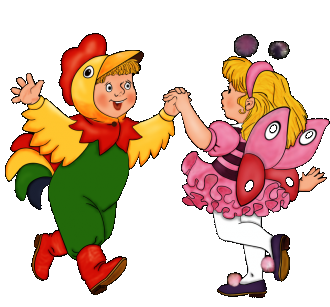 